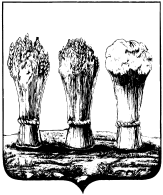 ПЕНЗЕНСКАЯ ГОРОДСКАЯ ДУМАРЕШЕНИЕ22.02.2019                                                                                                         №  1159-54/6О согласовании муниципальному бюджетному учреждению «Пензенский театр юного зрителя» передачи в безвозмездное пользование имущества, расположенного по адресу: г. Пенза, ул. Тарханова, 11АНа основании Федерального закона от 06.10.2003 №131-ФЗ «Об общих принципах организации местного самоуправления в Российской Федерации», статьи 17.1 Федерального закона от 26.07.2006 № 135-ФЗ «О защите конкуренции», Положения «О порядке управления и распоряжения имуществом, находящимся в муниципальной собственности города Пензы», утвержденного решением Пензенской городской Думы от 26.06.2009 №78-7/5, и руководствуясь статьей 22 Устава города Пензы, Пензенская городская Дума решила:Согласовать муниципальному бюджетному учреждению «Пензенский театр юного зрителя» передачу в безвозмездное пользование Пензенской городской общественной организации ветеранов (пенсионеров) Пензенской областной организации ветеранов (пенсионеров) Всероссийской общественной организации ветеранов (пенсионеров) войны, труда, Вооружённых сил и правоохранительных органов части здания, общей площадью 18 кв.м (Литер А, 1 этаж, номер помещения на поэтажном плане: 19), расположенного по адресу: г. Пенза, ул. Тарханова, 11А, для осуществления патриотического воспитания подрастающего поколения, проведения профилактических мероприятий с жителями микрорайона «Маяк» на неопределенный срок. Глава города		              	                                                          Н.М. Тактаров